Guía de autoaprendizaje N° 15 Educación Física y Salud5° Básico Nombre_______________________________________ Curso: _______ Fecha: _______                                 Habilidades motrices Ejercitación de contenidosSegún lo visto en la clase escribe y responde en tu cuaderno.Responde según corresponda.¿Qué significa habilidades motrices según la clase visualizada?________________________________________________________________________________________________________________________________________________________________________________________________Nombra las 3 habilidades motrices mencionadas en la clase.	1.- …………………………………………………………………………………	2.-………………………………………………………………………………….	3.-………………………………………………………………………………….Describe cada habilidad motriz y menciona 2 ejemplos.¿Cuáles son las primeras acciones motrices que aprende un bebe al desarrollarse mencionadas en la clase? Menciona 2.Al realizar un deporte se necesita mezclar las habilidades motrices como, por ejemplo: un tenista necesita: correr, saltar, lanzar la pelota, entre otras. ¿Un basquetbolista que acciones motrices necesita para jugar este deporte?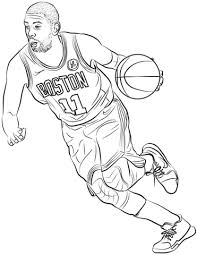 